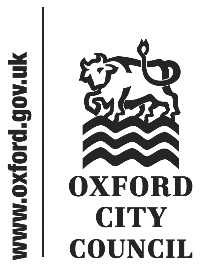 Introduction and overviewAt its meeting on 05 October 2021, the Scrutiny Committee considered a report based on the Council’s Annual Air Quality Status Report for 2020.The Committee would like to thank Pedro Abreu, Air Quality Officer, for authoring  and presenting the report, particularly in light of Councillor Hayes’ inability to attend the meeting owing to illness. Summary and recommendationPedro Abreu, Air Quality Officer, introduced the annual report, which fulfilled a statutory duty and provided an overview of all monitoring data for the year and an update in relation to the  air quality actions set out in the Council’s Air Quality Action Plan 2021-2025.  The previous year had been atypical given the consequences of Covid and significantly reduced traffic volumes. As a result of this, for the first time since air quality monitoring started in Oxford, there were significant reductions in air pollution levels and the city had been compliant with all short and long term UK air quality objectives. The highest annual mean however continued to be in St Clements.The Committee devoted significant discussion to i) understanding air quality impacts arising from Low Traffic Neighbourhood schemes (LTNs) ii) ways to work with other stakeholders to improve air quality, and iii) suggested functionality for the upcoming air quality website. On these issues it makes a total of five recommendations. Further, the Committee discussed its concern over the use of wood burning stoves. Members were assured that this would be addressed by information programmes to draw attention to the impact of their use and advice about best practice in relation to their use. Air Quality and Low Traffic NeighbourhoodsAn issue of particular interest for the Committee is that of LTNs, and specifically whether traffic (and therefore vehicle emissions) which can no longer travel through the LTNs is being funnelled to nearby streets instead, a displacement effect. Committee members highlighted particular concern for Hollow Way as potentially experiencing this effect.The Committee recognises that the current LTN in Headington is a trial. It notes that projected falls in car journeys may not happen immediately, meaning it is important that the effects are given time to show. Equally, however, it is also important that LTNs do not merely shift the negative externalities of traffic, such as poorer air quality, from one area to another. Indeed, it is quite possible that a partial reduction in traffic and a partial displacement effect could co-exist, and not inconceivable that the negatives of displacement could outweigh the benefits of a reduction in overall traffic. This situation would concentrate the burdens some households more heavily than others, oftentimes on the less well off, leading to their being asked to bear unacceptable proportions of the burdens arising from LTNs. The Committee considers this an important consideration within the overall conversation about the future of LTNs, and requests that the Council review the location of its air quality monitoring equipment to enable monitoring of areas where there is the potential of a displacement effect from LTNs. Given the public interest in this issue, the Committee suggests that all information be made publicly available to inform the discourse on the issue. Recommendation 1: That the Council reviews the location of its air quality monitoring equipment to support the monitoring of roads where there is the possibility of displacement traffic generated by LTNs, particularly around Hollow Way and the junction with Crescent Road, that the Council makes publicly available the findings as soon as possible if and when the Cowley, Headington and East Oxford LTNs are concluded, and that the information is also passed on to County Council colleagues.Getting air quality data for streets around LTNs is necessary in identifying whether a displacement effect is occurring, but it is not sufficient. Without other sources of data it is not possible to tell whether a deterioration in air quality in streets in the vicinity of an LTN can be attributed to displacement traffic from the LTN, or from an overall growth in traffic. Members of the Committee were unsure as to whether traffic monitoring of this sort was being undertaken by the County Council in its role as the Highways authority. Given how polarising a topic LTNs are proving to be, it is the Committee’s view that it is imperative that decisions made around their continuation should be evidence-led. Air quality impacts for nearby streets are an important issue within that wider conversation and the Committee seeks that the Council works with colleagues at the County Council to ensure that decisions made around it are informed by data.  Recommendation 2: That the Council seeks to work with the County Council to ensure that sufficient concurrent data is collected and shared to enable contextualised analysis of the impacts of LTNs, with particular regard to identifying whether a displacement effect is evident.Working with Other StakeholdersThe Committee recognises that whilst it has a goal and a plan to reduce air pollution to below government limits, the overwhelming majority of emissions are produced outside the direct influence of the Council. As such, partnership working with other local stakeholders is vital. There are a number of institutions based locally providing a high number of jobs, and therefore a commensurate contribution to commuter travel – the universities, the hospitals, the County Council, Unipart and the Mini factory, for example. Working to ensure that such key institutions are working in tandem with the Council’s own targets and plans over air quality would provide an outsized impact. The Committee suggests the Oxfordshire Strategic Partnership as the easiest means to engage such institutions, but its primary concern is that the Council is proactive in engaging and working with partners in the most effective way to ensure their strategic plans are in line with the Council’s own air quality targets and aspirations.Recommendation 3: That the Council works with the Oxfordshire Strategic Partnership to engage major local stakeholders, including the universities, in conversations with the Council about how they can incorporate air-quality positive measures into their strategic plans.Whilst strategic plans and high-level activity to curb air pollution are undoubtedly important, so too is behavioural change at a local community and individual level. The Committee wishes the Council’s efforts to promote this to be as effective as possible, with members keen to be able to share the educational material produced by the Air Quality team throughout their own community networks. It is requested, therefore, that these graphics are made available to all councillors as they are produced with the encouragement that they be shared further. Recommendation 4: That the Council makes available to all councillors all educational graphics developed by the Air Quality team for further sharing with community organisations.Website FunctionalityThe Committee approves of proposals to launch a new community air quality website to provide greater transparency over air quality throughout the city. One function felt to be of particular benefit is to allow members of the public to subscribe to real time air quality alerts. Given that traffic volume is not the sole determinant of air pollution on a given day, it is not necessarily easy to tell when it has reached a level where behaviour may need to be adjusted for health reasons. This is particularly important for those with particular vulnerability to air pollution, such as those with breathing problems, the elderly and the young. Real time alerts would provide objective data to enable such people to make choices beneficial to their health. Discussions at the meeting indicated that there were not technical barriers to adding this function to the website, in which case the Committee recommends that it is.Recommendation 5: That the Council builds a function into the new community Air Quality website to enable members of the public to subscribe to real time air quality alertsFurther Consideration The Committee does not anticipate revisiting this topic in the current civic year. Cabinet response to recommendations of the Scrutiny Committee made on 05/10/2021 concerning the Annual Air Quality Status Report (2020)Response provided by Deputy Leader and Cabinet Member for Green Transport and Zero Carbon Oxford, Councillor Tom HayesTo:CabinetDate:15 December 2021Report of:Scrutiny CommitteeTitle of Report: Annual Air Quality Status Report (2020)Summary and recommendationsSummary and recommendationsPurpose of report:To present Scrutiny Committee recommendations concerning the Annual Air Quality Status Report (2020)Key decision:Scrutiny Lead Member:NoCouncillor Liz Wade, Chair of the Scrutiny CommitteeCabinet Member:Councillor Tom Hayes, Deputy Leader and Cabinet Member for Green Transport and Zero Carbon OxfordCorporate Priority:Pursue a zero carbon OxfordPolicy Framework:Council Strategy 2020-24Recommendation: That the Cabinet states whether it agrees or disagrees with the recommendations in the body of this report.Recommendation: That the Cabinet states whether it agrees or disagrees with the recommendations in the body of this report.AppendicesNoneReport authorTom HudsonJob titleScrutiny OfficerService area or departmentLaw and GovernanceTelephone 01865 252191 e-mail thudson@oxford.gov.ukRecommendationAgree? CommentThat the Council reviews the location of its air quality monitoring equipment to support the monitoring of roads where there is the possibility of displacement traffic generated by LTNs, particularly around Hollow Way and the junction with Crescent Road, that the Council makes publicly available the findings as soon as possible if and when the Cowley, Headington and East Oxford LTNs are concluded, and that the information is also passed on to County Council colleagues.This is already in progress. The effects of LTNs on Holloway road is currently being monitored in 2 locations: south, close to intersection with Garsington Road; and also to the north – Hollow Way road and The Slade area –here looking at potential traffic displacement in that area. Oxfordshire County Council is making a preliminary evaluation of the Cowley LTNs, and that the impact of LTNs on air quality, displaced vehicle traffic and active travel modes will be introduced in the evaluation. The assessment will also try to estimate the specific contribution of the pandemic to air quality and traffic levels in these areas and during the period of interest, so that the impacts caused by LTNs alone can be isolated and properly quantified –the results of this evaluation are expected to be shared with everyone. The air quality elements of the analysis will be provided by Oxford City Council to Oxfordshire County Council.  Working with Oxfordshire County Council we will then review the location of air quality monitoring equipment in this area.That the Council seeks to work with the County Council to ensure that sufficient concurrent data is collected and shared to enable contextualised analysis of the impacts of LTNs, with particular regard to identifying whether a displacement effect is evident.This is already in progress. Oxford City Council’s air quality officer has been working with County Council Colleagues since early March 2021 on the development of monitoring plans that could assess the impacts of LTNs.LTN geographical areas were compared against the areas where air quality monitoring was currently being conducted by the City Council, to identify:·         Locations where OCCs current AQ monitoring network does not provide adequate coverage + where LTN impacts are expected to be greater. This included:·         Locations inside LTN designated areas·         Locations on the outskirts of LTN areas but with the potential to suffer from traffic displacement caused by LTNsThe analysis above has allowed to identify 16 black spots: i.e. extra locations that were not currently being covered by the city’s air quality network and that were considered relevant to assess the impacts of LTNs and hence  where air quality should start  being monitored. Those locations were: Prince St, East Oxford Primary, Morrel Avenue, Divinity Road, Quarry School, Gladstone Road, Wharton Road, Ruskin Hall, Woodlands Road, Latimer Road, Saint Christopher School, Howard Street, Quarry Road, Valentia Road, Hurst St, The SladeNew diffusion tubes were installed and monitoring started at the end of March 2021 at these locations. Monitoring at this locations is still ongoingThat the Council works with the Oxfordshire Strategic Partnership to engage major local stakeholders, including the universities, in conversations with the Council about how they can incorporate air-quality positive measures into their strategic plans.This is already in progress. There has been engagement with city centre colleges and businesses with regards to last mile deliveries, and also via the Zero Carbon Oxford Partnership. This partnership work will continue as ZEZ work progressesThat the Council makes available to all councillors all educational graphics developed by the Air Quality team for further sharing with community organisations.YesAgreed. Meanwhile, useful air quality information (including access to latest air quality data, reports, air quality action plan, and access to air quality factsheets on air quality data interpretation, bonfires, idling, smoke control areas) , and some raising awareness projects such as STOP, anti-Idling campaign, etc can also be find directly in our website here: https://www.oxford.gov.uk/info/20052/air_qualityThat the Council builds a function into the new community Air Quality website to enable members of the public to subscribe to real time air quality alertsUnder consideration. This is already being considered by the project team